​«Весна» ПасхаЦель: формировать элементарные представления о весне (сезонные изменения в природе, одежде людей, на участке детского сада.Итоговое мероприятие: заучивание стихотворения «Весна», поделки к «Пасхе»​​Познавательное развитие «Весна в лесу».Программные задачи: познакомить детей с особенностями жизни леса в весенний период (становится теплее, снег тает, образуется много воды, которая впитывается в землю, начинают набухать почки на деревьях и кустарниках, появляется трава, крапива, мать-и -мачеха), формировать реалистические представления о жизни лесных животных весной.                       Беседа с детьми на тему: «Весна в лесу» Цель: расширять представления детей о диких зверях весной (выход из нор, появление детенышей, забота о них, защита от врагов).Загадывание загадок о животных. Разговор с детьми о правилах поведения дома. Объяснить, что нельзя брать спички, зажигать плиту, нельзя брать колющие и режущие предметы, лекарства. Чем это может грозить? Закрепить правила безопасностиЗвери  и птицы весной.pptx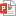 Беседа на тему «Весна». 
Цель: закрепить знания детей о весне, уметь выбирать картинки, относящиеся к данному времени года, развивать речь детей.Материал: картины о весне
Презентация ВЕСНА.pptx


​Чтение рассказа «Подснежники» (Спиридон Вангели) Цель: продолжать учить обсуждать прочитанный рассказ.​​​Дидактические  игры 
 «Что в мешочке»
Цель: учить на ощупь определять предметы. Развивать образное мышление
  «Чудесный мешочек»,
  ​«Четвертый лишний»​Лепка: «Подснежник»               Программные задачи: учить детей изображать цветок из тонкого раскатанного пластилинового жгутика и располагать его на картинке, развивать фантазию, поощрять творческую инициативу.Материал: пластилин, доски, салфетки, образец «Подснежника​ Загадка про веснуОн растет красивый, нежный,                                   Голубой иль белоснежный.                                       Даже раньше расцветает,                                           Чем на речке лед растает.                                            Распустился точно в срок                                           ​Первый мартовский цветок.  (Подснежник)Математика: Число и цифра 7. Радуга, Ноты​Программные задачи: Формируем представления детей о числе 7, как признаке явлений окружающего мира, познакомить с радугой и нотами, вспомнить сказки, где встречается число 7, познакомить с цифрой 7.                Материал: иллюстрации картинок: радуги, нот, цифра 7.​Аппликация «Пасхальные поделки»Программные задачи: детей правильно составлять изображение из частей, учить работать ножницами, учить изготавливать детали аппликации приемом скатывания шарика из салфетки, закрепить умение аккуратно наклеивать детали.Материал: образец, ½ альбомного листа, салфетки, ножницы, клей, кисти​​Чтение сказки "Почему на крыше сосулька" (Е. Бакана, Е. Засолоцкая)Цель: учим детей обсуждать прочитанное произведение​​Беседа о правилах поведения детей на дороге. "Что случилось со светофором». Предложить раскрасить светофор. Закрепить знания детей о правилах дорожного движения.​​​​Дидактическая игра «Вправо-влево посмотри, что там видишь расскажи»